Hva og hvorforHensikten med evaluering er først og fremst læring og utvikling. En god evalueringsrapport kan gi nyttig informasjon til fremtidige prosjekter:   Erfaringsdata som gjør det enklere å estimere og planlegge liknende oppdrag    Erfaringer om hvilke verktøy og metoder som fungerer godt eller dårlig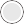    Erfaringer med samarbeidspartner/kommunen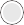    Erfaringer med måten prosjektet ble organisert på     Erfaring med utarbeidelse av samarbeidskontrakt   Oppsummering av prosjektets nytteverdi og sikring av at ingen løse tråder gjenstår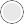 Det er nyttig å beskrive og dokumentere resultater, slik at vi ser hva som er oppnådd og få enoversikt over positive og negative erfaringer med prosjektet, slik at vi kan øke kvaliteten på fremtidige prosjekter og være en lærende organisasjon:   Hva fungerte bra i prosjektarbeidet?   Kan dette standardiseres for utnyttelse i andre prosjekter?    Kunne prosjektet ha blitt gjennomført på en bedre måte?Hva har vi lært?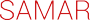 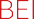 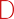 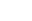 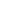 